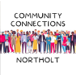 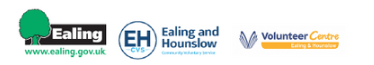 ActivityDayTimeAddressArts & CraftsEalingActonThursdayWednesday10:30-11:45am10:30-11:30amWest Ealing Community LibraryActon Town Hall LibraryAdult Drawing & SketchingActonThursday5:30-7pmActon Town Hall LibraryMeet & Make Adults - CraftsHanwellFriday2-4pmSt Mellitus Hanwell (W7 3BA)Knitting ClassesEalingActonActon TuesdayHanwellGreenfordNortholtThursdayTuesdayTuesdayTuesdayFridayTuesday12-2pm4:30-6:30pm12-13pm11-12pm11-12:30pm2-4pmWest Ealing Community LibraryActon GardensActon Town Hall LibraryHanwell Community LibraryGreenford LibraryNortholt LibraryChess ClubEalingActonActonWednesdayTuesdaySaturday2-3:45pm4-6pm12-4pmWest Ealing Community LibraryActon Town Hall LibraryActon Town Hall LibraryScrabble Club (Hanwell)Friday11amHanwell Community LibraryMah Jong Drop-in (Northolt)Wednesdays1-3pmNortholt LibraryMusic TherapyNortholtCall 02036592131One Saturday x Month3-5pmRectory Park Community CentreWellbeing Café (Ealing)Tuesday2-4pmFoyer at St. Paul’s Ealing (W13 9XW)Open Door (Ealing)Friday (term time)10-12pmSt Mary’s Church, West Twyford (NW10 7ED)Ealing Over 60 Network (EON)Contact: arratoon.arratoon@gmail.comTel:  0208 810 6753Monday (except Bank Holidays)1:30-5:30pmEaling Quaker Meeting House 17 Woodville Road W5 2SECircle Cafe – Hub space for young people mental health support (5-18 yrs)EalingMon to FridaySat & Sun6:30-10pm12:30-3pm46 South Ealing Road (W5 4QA)Coffee Morning (Ealing)Thursday11-12:30pmNorthfields LibraryWalk and Talk EalingContact:Helen 07960030427Fil   07832197169Every fortnight Monday10:30amWalpole Park, Ealing(meet at the fountain)International Walk and TalkContact: Olga 0755 544 9538or  Dudnik.abc@gmail.comEvery fortnightSaturday 11:30-1pmPlace to be determined, contact Olga.Yoga (Northolt)Book at: 07365440434Thursday8-9pmGrand Union Village TrustSenior Fitness Stay Active for LifeContact Aran for info at 07715170207or admin@stayactive4life.co.ukEalingPlease contact Aran for timetable and bookingsTuesday (DROP-IN)Multiple times12-12:40pmMultiple locations(Acton, Greenford, Perivale, Northolt)West Ealing LibraryTable TennisActonMondayThursday5:45-7:45pm5-7pmActon Gardens Community CentreBook ClubHanwellEaling Northfields 1st Tues of each month2nd Tues of each month1st Tues of each month10:30am2-3pm19:30pmHanwell Community LibraryWest Ealing Community LibraryNorthfields LibraryFarm and Conservation VolunteeringContact: friends@horsenden.co.ukWednesday10-3:00 pm(Can leave at any point)Horsenden Farm, PerivaleFood Growing – English as a Second Language (ESOL) – friendlySign up: lucy@mindfood.org.uk or call/text 07720 092954Tuesday10:30-12:30 pmHorsenden Farm, PerivaleShared Reading GroupEalingBook at: support@thereader.org.ukor call 01517292250Wednesday12-1:30 pmNorthfields LibraryAutistic Adult Reading GroupEalingBook in with Verity at: 07958037514Last Thursday of the month12-1 pmNorthfields LibraryEnglish Practice (Perivale)Thursday12:30-2pmPerivale LibraryBounce & Rhyme (under 5s)Mondays11-11:30amNortholt LibraryStorytime (under 5s)Fridays11-11:30amNortholt LibraryStorytime, Crafts & Fine Motor SkillsSaturday11-12:30pmNortholt LibraryFine Motor Skills (ages 3-5)Wednesdays11-12:00pmNortholt LibraryTapestry WeaverEalingWednesday12-2pmWest Ealing Community Library